29.05.2023 – 02.06.2023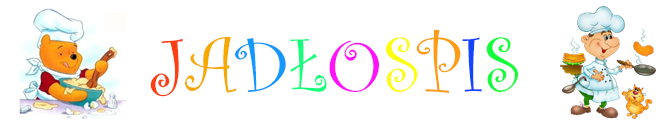 ŚNIADANIEOBIADPODWIECZOREKPONIEDZIAŁEK                                   Kawa Inka, pieczywo mieszane  z masłem, ser, wędlina, ogórek kiszonyPrzekąska: arbuzZupa ziemniaczana, makaron z kurczakiem i szpinakiem,                kompotKrążki kukurydziane                          z miodem, herbata miętowaWTOREK                                         Herbata, kluski lane na mleku, bułka mleczna                   z masłem, dżem, pasta mięsna z warzywami, papryka czerwonaPrzekąska: jabłkoZupa z kaszy jaglanej, pulpety w sosie pomidorowym, ziemniaki puree, ogórek kiszony, kompotBanan z czekoladą,                                     wodaŚRODA                                       KANAPKI KOLOROWE - pieczywo mieszane                          z masłem, serek Almette, wędlina, pomidor, ogórek świeży, herbata owocowaPrzekąska: borówka                    Zupa krem z marchewki, gulasz wieprzowy                                 z ziemniaczkami, buraczki, kompotBudyń śmietankowy                        z sokiem malinowym, woda CZWARTEK                             Kakao, bułka mleczna                       z masłem, zapiekany pasztet z indyka, ser, rzodkiewkaPrzekąska: bananZupa pomidorowa                               z makaronem, kotlecik drobiowy, ziemniaki, surówka ze świeżej kapusty, sok jabłkowyDZIEŃ DZIECKABiszkopt z jabłkiem własnego wypieku, herbata z cytrynąPIĄTEK                                           Herbata miętowa, pieczywo mieszane z masłem, jajecznica na szynce, papryka czerwonaPrzekąska: winogronoZupa z zielonej fasolki, filecik rybny z miruny, ziemniaki, surówka z kiszonej kapusty, kompotJogurt owocowy, chrupki kukurydziane, woda